Сумська міська радаVІІІ СКЛИКАННЯ                  СЕСІЯРІШЕННЯвід                               №          -МРм. СумиРозглянувши пропозицію секретаря Сумської міської ради VIII скликання  – виконуючого обов’язки міського голови Кобзаря А.М., відповідно до частини другої статті 42, пункту 5 частини четвертої статті 42 Закону України «Про місцеве самоврядування в Україні», керуючись пунктом 3 частини першої статті 26 Закону України «Про місцеве самоврядування в Україні» Сумська міська радаВИРІШИЛА:Внести зміни до рішення Сумської міської ради від 31 січня 2024 року № 4377-МР «Про затвердження персонального складу виконавчого комітету Сумської міської ради VIII скликання», а саме: доповнити вирішальну частину рішення пунктами 15, 16:  «15. Кузнецов Артем Юрійович  16. Бикова Римма Юріївна.».Секретар Сумської  міської ради					Артем КОБЗАРІніціатор розгляду питання – виконуючий обов’язки Сумського міського головиПроект рішення підготовлений відділом організаційно-кадрової роботи Сумської міської радиДоповідає: Купрієнко В.А.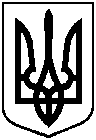 Проєкт оприлюднено«___» __________ 2024 р.Про внесення змін до рішення Сумської міської ради від 31 січня 2024 року № 4377-МР «Про затвердження персонального складу виконавчого комітету Сумської міської ради VIII скликання»